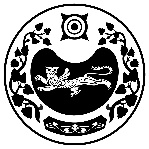 РОССИЯ ФЕДЕРАЦИЯЗЫ			        РОССИЙСКАЯ ФЕДЕРАЦИЯ	ХАКАС РЕСПУБЛИКАЗЫ			        РЕСПУБЛИКА  ХАКАСИЯ        АFБАН ПИЛТIРI  				        УСТЬ-АБАКАНСКИЙ РАЙОН                                                                МОСКОВСКАЙ ААЛ ЧОБIНIН			    АДМИНИСТРАЦИЯ      УСТАF ПАСТАА				         МОСКОВСКОГО СЕЛЬСОВЕТАПОСТАНОВЛЕНИЕот 22.09.2021г.                                                                                                          №  42-пс. МосковскоеО создании комиссии по оценке причиненного ущерба имуществу граждан в результате чрезвычайных ситуаций природного и техногенного характера на территории МО Московский сельсовет     В соответствии со статьей 18 Федерального закона от 21.12.1994 г.               № 68-ФЗ «О защите населения территории от чрезвычайных ситуаций природного и техногенного характера», руководствуясь  Федеральным законом от 06.10.2003 № 131-ФЗ «Об общих принципах организации местного самоуправления в Российской Федерации», Постановлением Правительства Республики Хакасия от 09.08.2012 № 525 «О порядке предоставления бюджетных средств из резервного фонда Правительства Республики Хакасия по предупреждению и ликвидации чрезвычайных ситуаций и последствий стихийных бедствий и признании утративших силу некоторых постановлений Республики Хакасия», в целях защиты прав и интересов граждан, руководствуясь Уставом муниципального образования Московский сельсовет Усть-Абаканского района, администрация Московского сельсоветаПОСТАНОВЛЯЕТ:       Создать комиссию по оценке причиненного ущерба имуществу граждан в результате чрезвычайных ситуаций природного и техногенного характера на территории Московского сельсовета и утвердить ее состав согласно приложению 1.Утвердить Положение о комиссии по оценке причиненного ущерба имуществу граждан в результате чрезвычайных ситуаций природного и техногенного характера на территории Московского сельсовета согласно приложению 2.Специалисту 1 категории   администрации Московского сельсовета (Кравчук Т.А.) разместить постановление на официальном сайте муниципального образования Московский сельсовет в информационно - телемуникационной сети «Интернет».Настоящее постановление вступает в силу с момента его официального опубликования (обнародования).           5. Контроль за исполнением настоящего постановления оставляю за собой.Глава Московского сельсовета                                                                А.Н. АлимовПриложение 1к постановлению   администрации Московского сельсоветаот 22.09.2021г. № 42-пСОСТАВ комиссии по определению причиненного ущерба имуществу граждан в результате чрезвычайных ситуаций природного и техногенного характера на территории муниципального образования Московского сельсоветПриложение 2к постановлению   администрации Московского сельсоветаот  22.09.2021г. № 42-пПОЛОЖЕНИЕо комиссии по определению причиненного ущерба имуществу граждан в результате чрезвычайных ситуаций природного и техногенного характера на территории муниципального образования Московский сельсовет.1. ОБЩИЕ ПОЛОЖЕНИЯ1.1. Комиссия по определению ущерба от возможных чрезвычайных ситуаций природного и техногенного характера на территории муниципального образования Московский сельсовет (далее - Комиссия) является постоянно действующим органом, созданным в целях защиты прав и интересов граждан, восстановления системы жизнеобеспечения территории муниципального образования Московский сельсовет от последствий чрезвычайных ситуаций природного и техногенного характера, оперативного решения вопросов, связанных с определением размера ущерба, нанесенного территории, экономике и населению муниципального образования Московской сельсовет.1.2. В своей деятельности Комиссия руководствуется Конституцией Российской Федерации, законами и иными нормативными правовыми актами Российской Федерации и Республики Хакасия, Уставом муниципального образования московский сельсовет, муниципальными правовыми актами, а также настоящим Положением.2. ФУНКЦИИ И ЗАДАЧИ КОМИССИИ2.1. Основной задачей Комиссии является определение ущерба от возможных чрезвычайных ситуаций природного и техногенного характера на территории муниципального образования Московский сельсовет.2.2. Функции Комиссии:проведение осмотра имущества, пострадавшего от воздействия чрезвычайных ситуаций природного и техногенного характера и принадлежащего физическим лицам, имеющим регистрацию по месту жительства или по месту пребывания на территории муниципального образования Московский сельсовет (далее - заявители);определение ущерба, причиненного имуществу заявителей, от воздействия чрезвычайных ситуаций природного и техногенного характера на территории муниципального образования Московский сельсовет;взаимодействие с комиссией по предупреждению и ликвидации чрезвычайных ситуаций и обеспечению пожарной безопасности муниципального образования Московский сельсовет.3. ПРАВА КОМИССИИ3.1. Комиссия в пределах своей компетенции имеет право:3.1.1. Запрашивать в установленном порядке от территориальных органов, федеральных органов исполнительной власти, органов исполнительной власти Республики Хакасия, органов местного самоуправления муниципальных образований Республики Хакасия, юридических и физических лиц информацию по вопросам своей деятельности.3.1.2. В целях составления акта осмотра имущества истребовать у заявителей правоустанавливающие документы на имущество, пострадавшее от воздействия чрезвычайных ситуаций природного и техногенного характера.3.1.3. Осуществлять осмотр имущества, пострадавшего от воздействия чрезвычайных ситуаций природного и техногенного характера, принадлежащего заявителям.4. СОСТАВ И ПОРЯДОК РАБОТЫ КОМИССИИ4.1. Комиссию возглавляет председатель. В случае его отсутствия или по его поручению функции председателя Комиссии выполняет должностное лицо, назначаемое распоряжением Главы Московского сельсовета.4.2. Заседания Комиссии, в том числе выездные, проводятся по мере необходимости.4.3. Заседания Комиссии проводит председатель или по его поручению должностное лицо, назначаемое распоряжением Главы Московского сельсовета.4.4. Заседание Комиссии считается правомочным, если на нем присутствует не менее половины ее членов.4.5. Заседания Комиссии оформляются протоколом, который ведет секретарь. Протокол подписывается председателем Комиссии и секретарем.4.6. Комиссия осуществляет проверку представленных заявителями документов, осуществляет осмотр имущества заявителей, пострадавшего от воздействия чрезвычайных ситуаций природного и техногенного характера, и составляет акт.Акт осмотра имущества составляется секретарем Комиссии в двух экземплярах, подписывается всеми членами Комиссии и заявителем, утверждается Главой Московского сельсовета.Один экземпляр акта осмотра имущества не позднее 3 (трех) дней с момента составления вручается заявителю для дальнейшего представления в составе документов в комиссию по предупреждению и ликвидации чрезвычайных ситуаций и обеспечению пожарной безопасности Усть-Абаканского района для подготовки предложения для Администрации Усть-Абаканского по использованию муниципального резерва материальных ресурсов для ликвидации чрезвычайных ситуаций на территории Московского сельсовета.Второй экземпляр акта остается на хранение в Комиссии при администрации Московского сельсовета.4.7. Состав Комиссии утверждается постановлением Администрации Московского сельсовета.№п/пСостав комиссииФ.И.О.Должность1Председатель комиссииАлимов А.Н.Глава Московского сельсовета2Секретарь комиссииСпециалист 1 категории Московского сельсоветаЧлены комиссии:3Специалист 1 категории Московского сельсовета